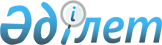 Об утверждении Положения о государственном учреждении "Отдел образования города Риддера"
					
			Утративший силу
			
			
		
					Постановление акимата города Риддера Восточно-Казахстанской области от 09 октября 2015 года № 1018. Зарегистрировано Департаментом юстиции Восточно-Казахстанской области 18 ноября 2015 года № 4234. Утратило силу - постановлением акимата города Риддера Восточно-Казахстанской области от 03 мая 2016 года № 338      Сноска. Утратило силу - постановлением акимата города Риддера Восточно-Казахстанской области от 03.05.2016 № 338 (вступает в силу с момента подписания и вводится в действие с 18 мая 2016 года).

      Примечание РЦПИ.

      В тексте документа сохранена пунктуация и орфография оригинала.

      В соответствии со статьей 39 Закона Республики Казахстан от 23 января 2001 года "О местном государственном управлении и самоуправлении в Республике Казахстан", Указом Президента Республики Казахстан от 29 октября 2012 года № 410 "Об утверждении Типового положения государственного органа Республики Казахстан", акимат города Риддера ПОСТАНОВЛЯЕТ:

      1. Утвердить прилагаемое Положение о государственном учреждении "Отдел образования города Риддера".

      2. Настоящее постановление вводится в действие по истечении десяти календарных дней после дня его первого официального опубликования. 

 Положение о государственном учреждении "Отдел образования города Риддера" 1. Общие положения      1. Государственное учреждение "Отдел образования города Риддера" является государственным органом Республики Казахстан, осуществляющим руководство в сфере дошкольного воспитания, начального, основного среднего и общего среднего образования на территории города Риддера.

      2. Государственное учреждение "Отдел образования города Риддера" осуществляет свою деятельность в соответствии с Конституцией и законами Республики Казахстан, актами Президента и Правительства Республики Казахстан, иными нормативными правовыми актами, а также настоящим Положением.

      3. Государственное учреждение "Отдел образования города Риддера" является юридическим лицом в организационно-правовой форме государственного учреждения, имеет печати и штампы со своим наименованием на государственном языке, бланки установленного образца, в соответствии с законодательством Республики Казахстан счета в органах казначейства.

      4. Государственное учреждение "Отдел образования города Риддера" вступает в гражданско-правовые отношения от собственного имени.

      5. Государственное учреждение "Отдел образования города Риддера" имеет право выступать стороной гражданско-правовых отношений от имени государства, если оно уполномочено на это в соответствии с законодательством.

      6. Государственное учреждение "Отдел образования города Риддера" по вопросам своей компетенции в установленном законодательством порядке принимает решения, оформляемые приказами руководителя государственного учреждения "Отдел образования города Риддера" и другими актами, предусмотренными законодательством Республики Казахстан.

      7. Структура и лимит штатной численности государственного учреждения "Отдел образования города Риддера" утверждаются в соответствии с действующим законодательством.

      8. Местонахождение государственного учреждения "Отдел образования города Риддера": Республика Казахстан, Восточно-Казахстанская область, город Риддер, улица Семипалатинская, 10, индекс 071300.

      9. Полное наименование государственного органа – государственное учреждение "Отдел образования города Риддера".

      10. Учредителем государственного учреждения "Отдел образования города Риддера" является Государство в лице местного исполнительного органа города Риддера.

      11. Настоящее Положение является учредительным документом государственного учреждения "Отдел образования города Риддера".

      12. Финансирование деятельности государственного учреждения "Отдел образования города Риддера" осуществляется из местного бюджета.

      13. Государственному учреждению "Отдел образования города Риддера" запрещается вступать в договорные отношения с субъектами предпринимательства на предмет выполнения обязанностей, являющихся функциями государственного учреждения "Отдел образования города Риддера".

 2. Миссия, основные задачи, функции, права и обязанности государственного учреждения "Отдел образования города Риддера"      14. Миссия государственного учреждения "Отдел образования города Риддера": формирование и реализация государственной политики в области образования.

      15. Задачи государственного учреждения "Отдел образования города Риддера":

      1) создание необходимых условий для получения качественного образования, направленного на формирование, развитие и профессиональное становление личности на основе национальных и общечеловеческих ценностей, достижений науки и практики;

      2) развитие творческих, духовных и физических возможностей личности, формирование прочных основ нравственности и здорового образа жизни, обогащение интеллекта, путем создания условий для развития индивидуальности;

      3) воспитание гражданственности и патриотизма, любви к своей Родине – Республике Казахстан, уважения к государственным символам, почитания народных традиций, нетерпимости к любым антиконституционным и антиобщественным проявлениям;

      4) приобщение к достижениям мировой и отечественной культуры, изучение истории, обычаев и традиций казахского народа и других народов республики, овладение государственным, русским, иностранным языками.

      16. Функции государственного учреждения "Отдел образования города Риддера":

      1) обеспечение предоставления начального, основного среднего и общего среднего образования, включая вечернюю (сменную) форму обучения, и общего среднего образования, предоставляемого через организации интернатного типа;

      2) организация участия обучающихся в едином национальном тестировании;

      3) организация учета детей дошкольного и школьного возраста, их обучение до получения ими среднего образования;

      4) внесение предложений по созданию, реорганизации и ликвидации государственных организаций образования, реализующих общеобразовательные учебные программы начального, основного среднего и общего среднего образования, за исключением государственных организаций образования, реализующих специальные и специализированные общеобразовательные учебные программы, а также общеобразовательные учебные программы дошкольного воспитания, обучения и дополнительные образовательные программы для детей;

      5) поддержка и оказание содействия в материально-техническом обеспечении государственных организаций образования, реализующих общеобразовательные учебные программы начального, основного среднего и общего среднего образования (за исключением организаций образования в исправительных учреждениях уголовно-исполнительной системы); 

      6) организация приобретения и доставки учебников и учебно-методических комплексов организациям образования, реализующим общеобразовательные учебные программы предшкольной подготовки, начального, основного среднего и общего среднего образования;

      7) внесение предложений по утверждению государственного образовательного заказа на дошкольное воспитание и обучение, размера подушевого финансирования и родительской платы;

      8) обеспечение материально-технической базы городских методических кабинетов;

      9) обеспечение дополнительного образования для детей; 

      10) обеспечение организации и проведения школьных олимпиад и конкурсов научных проектов по общеобразовательным предметам, конкурсов городского масштаба;

      11) принятие мер в установленном порядке по государственному обеспечению детей-сирот, детей, оставшихся без попечения родителей, их обязательному трудоустройству и обеспечению жильем;

      12) организация в порядке, установленном законодательством Республики Казахстан, медицинского обслуживания обучающихся и воспитанников организаций образования, за исключением дошкольных;

      13) организация в порядке, предусмотренном законодательством Республики Казахстан, бесплатного и льготного питания отдельных категорий обучающихся и воспитанников;

      14) внесение предложений о льготном проезде обучающихся на общественном транспорте;

      15) оказание организациям дошкольного воспитания и обучения и семьям необходимой методической и консультативной помощи;

      16) осуществление образовательного мониторинга;

      17) организация заказа и обеспечения организаций образования, реализующих общеобразовательные учебные программы основного среднего, общего среднего образования, бланками документов государственного образца об образовании и осуществление контроля за их использованием;

      18)босуществление кадрового обеспечения коммунальных государственных организаций образования города;

      19) обеспечение методического руководства психологической службой в коммунальных государственных организациях образования города;

      20) выдача разрешения на обучение в форме экстерната в организациях основного среднего, общего среднего образования;

      21) обеспечение обследования психического здоровья детей и подростков и оказание психолого-медико-педагогической консультативной помощи населению;

      22) разработка схемы и порядка перевозки в общеобразовательные школы детей, проживающих в отдаленных населенных пунктах;

      23) осуществление в установленном порядке деятельности по учету детей, оставшихся без попечения родителей и детей-сирот, последующий контроль за условиями содержания, воспитания, обучения и государственного обеспечения;

      24) осуществление в установленном законодательством порядке функций по опеке в целях защиты прав и интересов несовершеннолетних, в том числе детей-сирот и детей, оставшихся без попечения родителей, нуждающихся в усыновлении, установлении над ними опеки или попечительства, патроната, и детей-сирот, детей, оставшихся без попечения родителей, находящихся под опекой или попечительством, на патронате, а также воспитывающихся в организациях для детей-сирот и детей, оставшихся без попечения родителей;

      25) оплата труда патронатного воспитателя путем перечисления денежных средств на его текущий счет;

      26) осуществление руководства и контроля по вопросам взаимодействия семьи и школы, коррекционной работы с детьми, имеющими ограниченные возможности и обучения детей на дому;

      27) разработка проектов нормативных правовых актов акима и акимата города в пределах компетенции учреждения;

      28) осуществление в интересах местного государственного управления иных полномочий, возлагаемых законодательством Республики Казахстан.

      17. Права и обязанности государственного учреждения "Отдел образования города Риддера":

      1) запрашивать и получать в установленном законодательством порядке от государственных органов, организаций, их должностных лиц необходимую информацию и материалы в пределах своей компетенции;

      2) привлекать работников организации образования к участию в подготовке вопросов, относящихся к компетенции учреждения, создавать временные рабочие группы для выработки соответствующих предложений;

      3) давать поручения, относящиеся к сфере деятельности учреждения в пределах его компетенции, контролировать их исполнение, участвовать в мероприятиях, проводимых в городе;

      4) оказывать организационно-методическую, информационную и иную помощь работникам организаций образования, в ведении которых находятся вопросы сферы образования;

      5) осуществлять деятельность в соответствии с законодательными актами Республики Казахстан;

      6) осуществлять правовой мониторинг нормативных правовых актов акима и акимата, разработчиком которых учреждение являлось и своевременно принимать меры по внесению в них изменений и (или) дополнений, или признание их утратившими силу; 

      7) осуществлять иные права и выполнять иные обязанности, предусмотренные законодательством Республики Казахстан.

 3. Организация деятельности государственного учреждения "Отдел образования города Риддера"      18. Руководство государственного учреждения "Отдел образования города Риддера" осуществляется первым руководителем, который несет персональную ответственность за выполнение возложенных на государственное учреждение "Отдел образования города Риддера" задач и осуществление им своих функций.

      19. Первый руководитель государственного учреждения "Отдел образования города Риддера" назначается на должность и освобождается от должности акимом города.

      20. Первый руководитель государственного учреждения "Отдел образования города Риддера" не имеет заместителей.

      21. Полномочия первого руководителя государственного учреждения "Отдел образования города Риддера":

      1) в установленном законодательстве порядке назначает на должности и освобождает от должностей работников государственного учреждения "Отдел образования города Риддера";

      2) в установленном законодательством порядке осуществляет поощрение и налагает дисциплинарные взыскания на сотрудников государственного учреждения "Отдел образования города Риддера";

      3) в пределах своей компетенции издает приказы, дает указания, подписывает служебную документацию;

      4) утверждает должностные инструкции работников государственного учреждения "Отдел образования города Риддера";

      5) представляет интересы государственного учреждения "Отдел образования города Риддера" в государственных органах, иных организациях;

      6) утверждает штатное расписание государственного учреждения "Отдел образования города Риддера" в пределах лимита штатной численности и структуры, утвержденных постановлением акимата города Риддера;

      7) принимает необходимые меры по противодействию коррупции и несет за это персональную ответственность;

      8) обеспечивает равный доступ мужчин и женщин к государственной службе в соответствии с их опытом, способностями и профессиональной подготовкой;

      9) осуществляет иные полномочия в соответствии с законодательством Республики Казахстан.

      Исполнение полномочий руководителя государственного учреждения "Отдел образования города Риддера" в период его отсутствия осуществляется лицом, его замещающим в соответствии с действующим законодательством Республики Казахстан.

 4. Имущество государственного учреждения "Отдел образования города Риддера"      22. Государственное учреждение "Отдел образования города Риддера" может иметь на праве оперативного управления обособленное имущество в случаях, предусмотренных законодательством. 

      Имущество государственного учреждения "Отдел образования города Риддера" формируется за счет имущества, переданного ему акиматом города, а также иных источников, не запрещенных законодательством Республики Казахстан.

      23. Имущество, закрепленное за государственным учреждением "Отдел образования города Риддера", относится к коммунальной собственности.

      24. Государственное учреждение "Отдел образования города Риддера" не вправе самостоятельно отчуждать или иным способом распоряжаться закрепленным за ним имуществом и имуществом, приобретенным за счет средств, выданных ему по плану финансирования, если иное не установлено законодательством и настоящим Положением.

 5. Реорганизация и упразднение государственного учреждения "Отдел образования города Риддера"      25. Реорганизация и упразднение государственного учреждения "Отдел образования города Риддера" осуществляются в соответствии с законодательством Республики Казахстан.

 Перечень организаций, находящихся в ведении государственного учреждения "Отдел образования города Риддера"      1) Коммунальное государственное учреждение "Школа – лицей № 1";

      2) Коммунальное государственное учреждение "Экономическая школа – лицей";

      3) Коммунальное государственное учреждение "Средняя школа № 3 имени Динмухамеда Кунаева";

      4) Коммунальное государственное учреждение "Средняя школа № 5";

      5) Коммунальное государственное учреждение "Основная средняя школа № 9";

      6) Коммунальное государственное учреждение "Школа – гимназия";

      7) Коммунальное государственное учреждение "Средняя школа № 12";

      8) Коммунальное государственное учреждение "Средняя школа № 14";

      9) Коммунальное государственное учреждение "Средняя школа № 16;

      10) Коммунальное государственное учреждение "Средняя школа № 17";

      11) Коммунальное государственное учреждение "Основная средняя школа имени М. Горького";

      12) Коммунальное государственное учреждение "Многопрофильная школа – гимназия "Шанырак";

      13) Коммунальное государственное учреждение "Основная средняя школа с. Поперечное";

      14) Коммунальное государственное учреждение "Основная средняя школа с. Бутаково";

      15) Коммунальное государственное учреждение "Учебно–воспитательный и оздоровительный центр";

      16) Коммунальное государственное учреждение "Детский сад № 21 "Клубничка".


					© 2012. РГП на ПХВ «Институт законодательства и правовой информации Республики Казахстан» Министерства юстиции Республики Казахстан
				
      Исполняющий обязанности

      акима города Риддера 

С. Харченко
Утверждено
постановлением акимата
города Риддера
от "09" октября 2015 года 
№ 1018